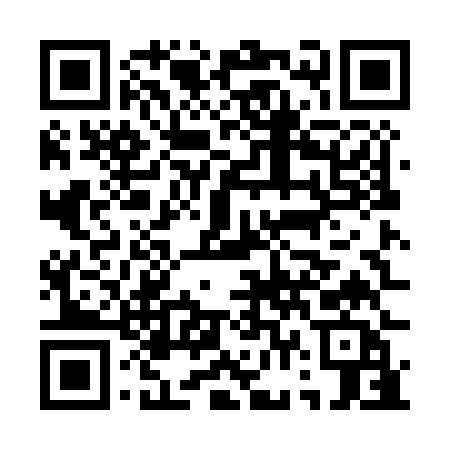 Prayer times for Villa Nueva, GuatemalaWed 1 May 2024 - Fri 31 May 2024High Latitude Method: NonePrayer Calculation Method: Muslim World LeagueAsar Calculation Method: ShafiPrayer times provided by https://www.salahtimes.comDateDayFajrSunriseDhuhrAsrMaghribIsha1Wed4:255:4011:593:086:197:302Thu4:245:3911:593:086:207:303Fri4:235:3911:593:096:207:314Sat4:235:3811:593:106:207:315Sun4:225:3811:593:106:207:316Mon4:225:3711:593:116:217:327Tue4:215:3711:593:116:217:328Wed4:215:3711:593:126:217:339Thu4:205:3611:593:126:217:3310Fri4:205:3611:593:136:227:3311Sat4:195:3611:593:146:227:3412Sun4:195:3511:593:146:227:3413Mon4:185:3511:593:156:227:3514Tue4:185:3511:593:156:237:3515Wed4:185:3511:593:166:237:3516Thu4:175:3411:593:166:237:3617Fri4:175:3411:593:176:247:3618Sat4:165:3411:593:176:247:3719Sun4:165:3411:593:186:247:3720Mon4:165:3311:593:186:257:3821Tue4:155:3311:593:196:257:3822Wed4:155:3311:593:196:257:3823Thu4:155:3311:593:206:257:3924Fri4:155:3311:593:206:267:3925Sat4:145:3311:593:216:267:4026Sun4:145:3311:593:216:267:4027Mon4:145:3312:003:216:277:4128Tue4:145:3212:003:226:277:4129Wed4:145:3212:003:226:277:4130Thu4:145:3212:003:236:287:4231Fri4:135:3212:003:236:287:42